Инновационный проект«Формирование социальной успешности обучающихся в условиях инклюзивной школы»Сроки реализации: 2016 –2019 годыРуководитель	проекта:	Исянбаев Радмир Фитратович,	директор Муниципального бюджетного учреждения средняя общеобразовательная школа № . Баймака муниципального района Баймакский район Республики БашкортостанаАктуальность данного инновационного проекта обусловлена рядом причин.Одной из целей общего среднего образования в Российской Федерации является формирование у учащихся готовности к непрерывному образованию, самостоятельному жизненному выбору и адаптации в обществе. Данная цель реализуется посредством решения такой задачи, как подготовка молодого поколения к полноценной жизни в обществе, самоопределению и самореализации. Важно, чтобы каждый учащийся стал успешным в обществе, реализуя свои возможности в обучении, труде, семейной жизни.Задача воспитания успешной личности определена как одно из приоритетных направлений в сфере образования Российской Федерации. Назначение воспитания состоит в обеспечении успешной социализации личности в современном обществе, подготовке к самостоятельной жизни, продуктивной трудовой и профессиональной деятельности; в содействии к саморазвитию, самовоспитанию, самообразованию, самосовершенствованию конкурентоспособной личности, готовой к принятию ответственных решений.Это свидетельствует о принципиально новом социальном заказе школе,что невозможно реализовать без формирования у ученика социальной успешности.Понятие «успех» можно рассматривать в узком и широком значении. Узкое значение сводится к пониманию оценки конкретного результата, достижения, значимости для личности. В широком смысле под успехом понимается жизненная успешность, которую человек достигает и переживает в ходе собственной жизнедеятельности, стремясь реализовать собственный потенциал.Развивающийся рынок труда предъявляет к современным специалистам высокие требования. Во всех сферах деятельности все большее значение приобретают такие качества личности, как социальная ответственность, адекватное восприятие социальных вызовов и мобильное реагирование, самостоятельность и оперативность в принятии решений, готовность к демократическому стилю общения, социально активному действию, включая защиту своих прав, способность быстро адаптироваться к новым условиям, и другие, определяющие конкурентоспособность личности. В то же время перед системой образования поставлена задача о переходе к инновационному образованию. Актуальным является создание условий для «выращивания таких форм сознания и мышления ребёнка», которые позволили бы ему осуществлять своё самостроительство, саморазвитие на основе самоопределения. В связи с этим появляется необходимость в индивидуальных образовательных стратегиях, которые реализуются не только в специально организованных учебных форматах, но и в других сферах жизни взрослеющего человека.Актуальность инновационного проекта обусловлена рядом причин, возникших на современном этапе развития общества.Отсутствие у учащихся четкого представления о социальной успешности, ориентация на внешние аспекты успеха (высокий материальный достаток, принадлежность к верхам общества и др.). В этой ситуации утрачивается важнейший компонент социализации – моральная ответственность, нравственное отношение к окружающим, просоциальные ценностные ориентации. Происходит прагматизация понимания успешности без учета духовной составляющей, что приводит к чрезмерной автономизации личности, нарушению процессов интеграции индивида в систему социальных отношений, обострению конфликтов индивидов и групп, социальной нестабильности.Стихийный характер формирования социальной успешности учащихся в связи с недостаточным вниманием к данной проблеме в образовательном пространстве школы.Отсутствие у педагогов школы необходимых знаний и практического опыта целенаправленного и системного формирования социальной успешности учащихся.Проблема, решаемая в процессе реализации инновационного проекта, состоит в поиске эффективных средств по формированию социальной успешности учащихся всех категорий.Предполагается, что благодаря реализации проекта по формированию социальной успешности учащихся должно повыситься качество образовательного процесса, произойти его ориентация на формирование социальной успешности как результата образования.Идея принятия индивидуальности каждого отдельного учащегося, и, следовательно, обучение и воспитание должно быть организовано таким образом, чтобы удовлетворить особые потребности каждого ребенка. Особенностью нашей школы является то, что наряду с обычными учащимися есть и «особые» - это учащиеся с ограниченными возможностями здоровья.Проблема образования детей с ограниченными возможностями здоровья является очень значимой в современном образовании, имеет всеобъемлющий характер, так как затрагивает интересы всего общества. Всем известно, что инклюзивное образование – это такая форма обучения, при которой возникает особое объединение учащихся, которые обучаются по общеобразовательной программе, с учащимися, которые обучаются по адаптированным  программам. Внедрение инклюзивного образования – это дело не одного дня и не одного года. Наша школа создаёт специальные условия для лиц с ограниченными возможностями здоровья уже с 90-х годов прошлого века. Создавались классы педагогической поддержки, коррекционные классы, несколько лет проблемным вопросом школы было личностно- ориентированный подход в образовании, разработана программа преемственности между дошкольными учреждениями (где есть коррекционные группы) и школой, между начальной и основной школой, между школой и средне- специальными учреждениями. И главной целью, как руководителя, так и всех педагогов, является выпускник, который, несмотря на свои психофизические особенности, будет способен войти во взрослую жизнь, интегрироваться в ней как полноценный и полноправный член общества, успешный выпускник, который будет готов к самостоятельной жизни, взаимодействию с окружающими людьми и успешной продуктивной деятельности.В условиях нашей школы осуществляется целенаправленная работа по профессиональной ориентации учащихся. Цель этой работы - обеспечение должного уровня общеобразовательной подготовки учащихся, более полного удовлетворения их образовательных запросов, готовности продолжения образования	по	избранному	профилю.	Такая	 работа позволяет сформировать интерес к выбору профессии и дает возможность последующего трудоустройства в районе, республике.Сознательный выбор профессии предполагает, что старшеклассник уже умеет оценивать свои личностные качества, понимает важность профессионального самовоспитания, знает мир профессий и умеет анализировать профессиональную деятельность, знает требования профессии  и соотносит их со своими возможностями, знает пути достижения профессиональной цели и умеет строить личные профессиональные планы.«Не боимся показаться банальными, повторяя общеизвестную мысль: «Ошибки в педагогике не так заметны, как в медицине, но, в конечном итоге, могут иметь не менее серьезные последствия...». Эта мысль актуальна для нашей школы всегда, а сегодня - особенно.Таким образом, на основе анализа образовательных тенденций, состояния науки и практики по данной проблеме можно выделить следующие противоречия между:необходимостью организации образовательного процесса на основе компетентностного подхода и сложившимся на практике сугубо когнитивным подходом, когда выпускник школы, обладая достаточной подготовкой по учебным предметам, часто не в состоянии сделать правильный выбор в условиях полипроблемного мира;необходимостью повышения качества образовательного процесса и недостаточным освоением и использованием педагогами апробированных средств обеспечения процесса социализации учащихся;необходимостью совершенствования образовательного процесса в направлении формирования социальной успешности обучающихся и недостаточной разработанностью практикоориентированных механизмов иусловий эффективной реализации модели социально-успешного обучающегося.Новизна инновационного проекта заключается в:адаптации к условиям конкретного общеобразовательного учреждения, сочетании идей создания деятельностно-творческой открытой образовательной среды «Школы социального успеха»;способной создать условия для получения качественного образования для всех категорий учащихся в соответствии с их возможностями и особенностями развития, соответствующего запросам государства и социума;расширении возможностей выбора учащимися содержания, средств, форм, партнеров при осуществлении образовательного процесса, что обеспечивает индивидуальный подход к учащимся;выявлении эффективных условий, средств для формирования социальной успешности учащихся (для различных возрастных этапов).Внедрение модели формирования социальной успешности учащихся учреждения общего среднего образования предоставит возможность систематизировать деятельность педагогического коллектива учреждения образования через эффективное использование форм и методов по формированию социальной успешности учащихся, повысит профессиональный уровень педагогов, позволит найти оптимальные пути удовлетворения запросов законных представителей учащихся и выпускников учреждения образования.Цель проекта: разработка эффективных механизмов формирования социальной успешности у обучающихся с ОВЗ в условиях инклюзивной школы. Задачи:1.Организовать подготовку участников инновационного проекта к реализации модели формирования социальной успешности учащихся.2.Обеспечить организационно-управленческие условия для реализации модели формирования социальной успешности учащихся.3.Создать деятельностно-творческую открытую образовательную среду для формирования социальной успешности учащихся.4.Обеспечить социально-педагогические условия для успешной социализации и адаптации учащихся с целью формирования их социальной успешности.5.Осуществить отбор эффективных форм средств методов и технологий, способствующих формированию социальной успешности учащихся.6.Обобщить результаты инновационной деятельности, разработать методические рекомендации по внедрению модели формирования социальной успешности учащихся в массовую образовательную практику.7.Привлечь внимание общественности к проблемам детей с ограниченными возможностями.8.Обобщить результаты инновационной деятельности, разработать методические рекомендации по внедрению модели формирования социальной успешности учащихся в массовую образовательную практику.Описание научных теорий и разработок,на основе которых создан инновационный проектИсследования проблем успешности личности находят отражение в работах педагогов, психологов, социологов, философов. Основная часть исследований связана с изучением влияния на человека похвалы и порицания, которые отождествляются чаще всего с успехом и неудачей.Начальный период исследования проблемы успеха и неудачи продолжался с конца XIX-го в. до 30-х гг. XX-го века. Основная часть исследований, по мнению Н.А. Батурина, была связана с изучением влияния на человека похвалы и порицания, которые в то время нередко отождествлялись с успехом и неудачей.Понятие «успех», на основе изучения теоретических подходов понимаем как достижение личностью ожидаемого ею и обществом результата, сопровождающегося эмоциями радости, удовлетворения, повышением степени мотивации, степени самоуважения, самооценки, что, безусловно, влияет на эффективность формирования социальной успешности. Социально-психологической точки зрения успех – это оптимальное соотношение между ожиданиями окружающих и результатами деятельности личности (А.С. Белкин). С психологической точки зрения успех – это переживание состояния радости, удовлетворения оттого, что результат, к которому личность стремилась, либо совпал с ожиданиями, либо превзошел их. На базе этого состояния могут сформироваться устойчивые чувства удовлетворения, новые более сильные мотивы деятельности, меняется уровень самооценки, самоуважения [Белкин, А.С. Ситуация успеха. Как ее создать? / А.С. Белкин. – М.: Просвещение, 1991. – 176с.12, с. 30].О важной роли успеха в процессе обучения рассуждали в своих работах многие ученые-практики, например, У. Глассер, А.Н. Лутошкин, С.Н. Лысенкова, В.А. Караковский, А.С. Макаренко, В.А. Сухомлинский, В.Ф. Шаталов и многие другие. С общепедагогической точки зрения, которую разделяют В.Ю. Питюков, В.А. Сухомлинский, В.Ф. Шаталов и другие, это высокая результативность в достижении намеченного.В исследовании Н.А. Батурина [Батурин, Н.А. Психология успеха и неудачи: учебное пособие/ Н.А. Батурин. – Челябинск, ЮУрГУ, 1999. – 99с.] выявлено, что в современных научных работах понятие «успех» трактуется не однозначно и чаще всего используется в следующих трех основных значениях: 1) как интегральная оценка достигнутого результата, который равен или выше нормативного уровня или социального стандарта; 2) как интегральная оценка собственного результата, который соотносится с уровнем личной цели субъекта деятельности; 3) как особое нервно-психическое состояние, возникающее у человека вследствие достижения высокого и значимого для него результата.При	разработке 	модели формирования 	социальной	 успешности учащихся учреждения общего среднего образования использовались следующие теоретические положения: компоненты социальной успешности, характеризующие объективную сторону социальной успешности (социальная активность (стремление к общению, установление контактов с незнакомыми людьми) (А.Р. Тугушева), социальная адаптированность (признание обществом: взрослыми, сверстниками) (Е.Ю. Варламова, А. Збуцки, А.Р. Тугушева)), и компоненты, свидетельствующие о субъективности социальной успешности (адекватная самооценка (А. Збуцки, В.М. Пятунина), высокая степень самоуважения (Е.Ю. Варламова, В.М. Пятунина), уверенность в себе (Е.Ю. Варламов, А.Р. Тугушева), мотивированность к достижению успеха (А. Збуцки, В.М. Пятунина). Из определений Е.Ю. Варламовой, А. Збуцки также следует, что социальная успешность, являясь предпосылкой и следствием социального взаимодействия, свидетельствует о способности человека осознавать себя в обществе социально полноценным субъектом, самостоятельно определяющим свои цели и достигающим их, о развитости осознанного чувства собственного достоинства, уверенности в своем положении в обществе. Полагаем, что необходимо различать социальную успешность в непосредственном взаимодействии с людьми и успешность в социальных деятельностях. Наше понимание близко к понятию социальной успешности в контексте непосредственного взаимодействия с людьми.Мотивация достижения успеха, необходимая для социальной успешности, является одной из разновидностей мотивации деятельности, связанной с потребностью индивида добиваться успехов и избегать неудач; стремлением к успехам в различных видах деятельности, с эмоциональными переживаниями, связанными с принятием/непринятием обществом успехов, достигаемых индивидом [123, с. 384].X. Хекхаузен, один из основателей теории мотивации достижения успеха, отмечает, что у человека существуют по отношению к деятельности два разнонаправленных мотива: мотив достижения успеха и мотив избегания неудач [106,с. 18]. В большинстве современных исследований мотив достижения успеха рассматривается как устойчивая потребность достижения высокого результата и успеха в деятельности. Потребность в достижении трактуется, как стремление соответствовать стандартам высокого качества [33, с. 43]. Мотив избегания неудач понимается, как склонность отвечать переживанием стыда, унижения на неудачу и оказывает отрицательное влияние на успешность любой деятельности, в том числе и учебной, и воспитательной [44, с. 21]. Соотношение между данными двумя мотивационными тенденциями понимается авторами неоднозначно. Одни, в частности Д. Аткинсон, считает, что это взаимоисключающие полюса на шкале «мотива достижения». Другие, к примеру, Е.П. Ильин, доказывают, что обе тенденции сочетаются друг с другом в любой ситуации достижения, однако их соотношение у каждого конкретного человека различно (мы будем придерживаться данной точки зрения).Социально успешного человека отличает высокий уровень самоуважения. С.Л. Рубинштейн определяет самоуважение как «общую самооценку индивида, степень «принятия или «непринятия» себя как целого» [Рубинштейн, С.Л. Основы общей психологии/ С.Л. Рубинштейн. – СПб, Питер, 1999. – 720с. с. 682]. Принцип самопринятия. И.С. Кон связан с высоким самоуважением личности, характерной уверенностью в себе, в преодолении трудностей, самостоятельностью, мотивированностью на достижение успеха [Кон, И.С. В поисках себя: личность и ее самосознание/И.С. Кон, - М.:Политиздат,1984. – 335с., с. 289]. Если сравнивать людей с высоким и низким самоуважением, отмечает Д. Майерс, то оказывается, что люди с чувством собственного достоинства ощущают себя счастливыми, имеют более крепкое здоровье, менее склонны к негативным внушениям и лучше переносят неудачи [Майерс, Д. Социальная психология /Д. Майерс. – СПб.: Питер, 2002. С.71-7271, с. 72]. Люди, обладающие самоуважением, охотней берутся за новые дела, чаще добиваются успеха − их уровень притязаний, самооценка адекватны, они не боятся неудач и поражений, принимая их как ценный опыт. Для того, чтобы подросток поверил в себя, стал более уверенным всвоих способностях, необходимо дать ему возможность испытания состояния успеха, создав для этого необходимые условия, например ситуации успеха.Благоприятная адаптация ребенка  в школе, зависит от его успешности социальном взаимодействии. Под социальной адаптацией М.И. Рожков понимает процесс включения учащихся в систему экономических, политических, духовых и других социальных связей. Освоение механизмов ролевого поведения учащихся обеспечивает ему в дальнейшем успешную включенность в социальные отношения, поскольку дает ему возможность приспосабливаться к новой для него ситуации или позиции на протяжении всей последующей жизни.Одним из условий формирования социальной успешности учащегося является компетенстностный подход в образовательном процессе. Хуторской А.В. рассматривает понятие образовательных компетенций для выпускников школы и обосновывает их иерархию (ключевые, общепредметные). Перечень ключевых образовательных компетенций определяется А.Хуторским на основе главных целей образования, структурного представления социального опыта и опыта личности, а также основных видов деятельности ученика, позволяющих ему овладевать социальным опытом, получать навыки жизни и практической деятельности в обществе.Проектируемое на такой основе образование сможет обеспечивать целостное компетентностное образование.Компетентностный подход направлен на практическую реализацию полученных знаний, умений и навыков, на развитие способностей эффективно действовать за пределами ситуации и сюжетов, изучаемых в образовательном процессе, на обогащение субъектного опыта и осмысление собственной жизнедеятельности и бытия в мире. Компетенция не сводится только к знаниям или только к умениям. Компетенция является сферой отношений, существующих между знанием и действием в практике. Анализ различных перечней компетенций показывает их креативную (творческую) направленность.В основе нашего проекта лежат также идеи авторской Школы самоопределения А.Н.Тубельского [18], [19], [20]. Роль школы – создание системы благоприятных условий для осуществления процесса самоопределения в мире и культуре. Поэтому первостепенная задача - предоставить каждому ребенку возможность в любое время заниматься любимым делом, пробовать себя в разных формах деятельности.Содержание уроков, отбор учебного материала определяются учителем вместе с детьми в процессе коллективного обсуждения целей, смысла и хода предстоящей работы. Педагогика самоопределения А.Н. Тубельского строится не на сообщении и освоении информации, а на передаче способов работы. Это создает условия, при которых учитель становится ведущим мастером.В школе   обеспечивается   открытость   принимаемых   решений, возможность для каждого влиять на характер всех решений. В Школе самоопределения реально обеспечено право каждого стать инициатором любого дела для всех или какой-либо группы.Каждый ребенок может найти себе свою школу, надо только создать для этого необходимые условия: свободу выбора, опору на интерес, сотрудничество подростков и взрослых, интересную и разнообразную образовательную среду.Таким образом, в учреждении образования создается деятельностно-творческая открытая образовательная среда, которая и будет являться Школой социального успеха.Данная среда строится на основе Личностно-ориентированного подхода в образовании (Л.С.Выготский, А.Г. Асмолов, А.Н. Леонтьев, В.Д. Шадриков, В.И. Слободчикови др.). Личностно-ориентированный подход опирается на ряд принципов:Обеспечение развития творческих, интеллектуальных, духовных и социальных качеств учащихся.Вовлечение учащихся в самостоятельную образовательную деятельность, а не пассивное овладение знаниями, при этом важную роль играют не столько знания, сколько умение применить их на практике;Использование активных методов обучения, позволяющих организовать учебный процесс для ребёнка как его личную деятельность.Дифференциация обучения с учётом уровня подготовки по предмету, способностей, задатков, интереса в той или иной области, особенностей восприятия информации, с обязательной опорой на предшествующие знания и опыт.Обучение в сотрудничестве, основанное на общении со сверстниками и учителями при решении разнообразных проблем, использование групповых, парных, коллективных форм работы, совместных размышлений и дискуссий, что способствует развитию коммуникативных качеств обучающихся. Таким образом, реализация идей компетентностного и личностно-ориентированного подходов в школе позволит перестроить образовательный процесс в соответствии с требованиями новых стандартов.Для обеспечения социальной успешности важен уклад образовательной организации. Образовательное пространство «школы-сообщества» ориентировано на гуманитарные способы взаимодействия с культурой, обществом; на новые способы деятельности учеников, учителей, родителей, других представителей окружающего сообщества в процессе их образовательного взаимодействия.Идеи авторской Школы самоопределения А.Н. Тубельского [24, с.22-31].Создание в учреждении образования системы благоприятных условий для осуществления процесса самоопределения личности обучающегося в мире и культуре. Первостепенная задача школы – предоставить каждому ребенку возможность определиться с интересным для него делом, пробовать себя в разных формах деятельности. Каждый ребенок может найти себе свою школу, надо только создать для этого необходимые условия: свободу выбора, опору на интерес, сотрудничество подростков и взрослых, интересную и разнообразную образовательную среду.Идеи непрерывного образования Ж. Кондорсэ, П. Пренцом, Д.И.Менделеев, Ж. Делор, Т.Ю. Ломакина и др.Образование на протяжении всей жизни основывается на четырех положениях (по Ж.Л. Делору): научиться познавать, научиться делать, научиться жить вместе, научиться жить [6].Научиться познавать, учиться мыслить (формирование познавательных и аналитических компетенций, критическое и системное мышление, проблемный подход к обучению, опережающий характер обучения с ориентацией на будущее). Это означает также умение учиться с тем, чтобы воспользоваться возможностями, которые предоставляет непрерывное образование.Научиться делать (применение знаний в различных жизненных ситуациях, разрешение кризисов и рисков, ответственные действия, самоуважение).Научиться жить вместе, воспитывая понимание другого и ощущение взаимозависимости, осуществлять общие проекты и быть готовым к урегулированию конфликтов в условиях уважения ценностей плюрализма, взаимопонимания и мира.Научиться жить, чтобы содействовать расцвету собственной личности, учиться быть самостоятельным, то есть, быть в состоянии действия, проявляя независимость, самостоятельность суждений и личную ответственность. Развитие потенциальных возможностей каждого индивидуума: память, способность к размышлению, эстетические чувства, физические возможности, способности к коммуникации.Теоретические основы организации образования взрослых М.Ш. Ноулз, Д. Кидд, К. Кросс, Л.Н. Лесохина и др.Основателем андрагогики является американский учёный М.Ш. Ноулз [22, с.29-34]. Он считает, что «главная задача образования взрослых – производство компетентных людей – таких людей, которые были бы способны применять свои знания в изменяющихся условиях и чья основная компетенция заключалась бы в умении включаться в постоянное самообучение на протяжении всей своей жизни».Подтверждение результатов педагогической эффективности и социально-экономической значимости, апробированных, в ходе экспериментальной деятельности фундаментальных и прикладных научных исследованийПодтверждением результатов педагогической эффективности являются результаты диссертационной работы по проблеме социальной успешности личности А. Ф. Валентьева, диссертационной работы Кожакиной С.О. по формированию социальной успешности.Опыт организации деятельности:- муниципального общеобразовательного учреждения «Средняя общеобразовательная школа №14 » г Усть-Илимск;- научно-педагогического объединения «Школа самоопределения» Департамента образования г. Москвы;- МОУ «Русская классическая гимназия» г. Саратова, МОУ «Средняя общеобразовательная школа № 60» г. Саратова и МОУ «Средняя общеобразовательная школа № 56 с углубленным изучением отдельных предметов» г. Саратова.- А.Ф. Валентьев – МОУСОШ № 9 г. Ефремова (классы профильного обучения),- МОУ «Ефремовский физико-математический лицей», МОУ «Лицей № 1» г. Щекино.В основу модели положены также результаты экспериментальной деятельности по построению «школы социального успеха» в МОУ СОШ №29 г. Ульяновска, в МБОУ Лицей № 68 г. Уфа, в МБОУ СОШ № 15 г. Салавата.Ожидаемые результатыВ результате реализации инновационного проекта предполагается:внедрить идеи и методы формирования социальной позиции успешности учащихся;сформировать у учащихся осознанную социальную позицию успешности;оптимизировать систему работы школы и социума в данном направлении.Прогнозируемые затрудненияотсутствие учебно-методических комплексов;недостаточная подготовленность педагогов, учащихся к инновационной деятельности;привлечение родителей в совместную деятельность по реализации проекта;форма обобщения и представления результатов реализации проекта.Внедрение	данной	модели	предоставит	возможность систематизировать деятельность педагогического коллектива учреждения образования через апробацию продуктивных технологий, методов и форм по формированию социальной успешности учащихся, повысит профессиональный уровень педагогов, позволит найти оптимальные пути удовлетворения запросов законных представителей учащихся и выпускников учреждения образования.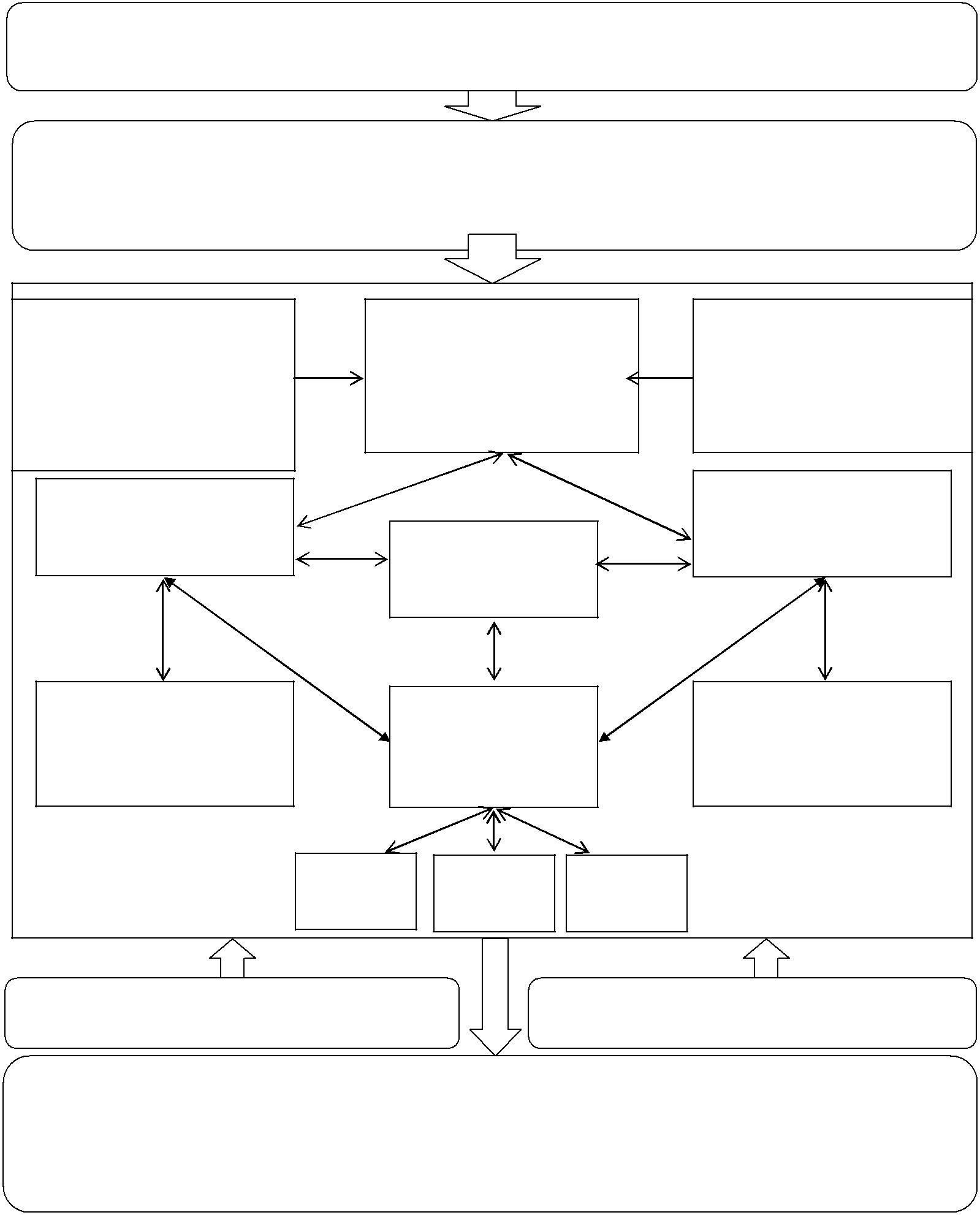 Описание структуры и содержания внедряемой инновационной моделиОсновная идея данной модели заключается в том, чтобы организовать в учреждении общего среднего образования  образовательное, многоаспектное, динамичное пространство, состоящее из многообразных сообществ, внутренней логикой которого является непрерывная практика образования, построенная на принципах преемственности, ориентированная на формирование социальной успешности учащихся. Такое деятельностно-творческое открытое образовательное пространство является механизмом успешной социализации и адаптации учащихся, способов освоения содержания образования, приобретения опыта, способствующего формированию социальной успешности учащегося и превращение его из пассивного объекта в субъекта собственной учебной деятельности. Данное пространство строится на основе идей: теория социализации личности (И.С.Кон, А.В.Мудрик, А.В.Петровский, В.А.Шапавалов, Ф.Рожков); научные идеи о становлении личности, ее социализации и адаптация в обществе (А.В.Мудрик, О.А.Селиванов, Д.И.Фельдштейн, М.В.Шакурова, Р.М.Шамионов) о целостности жизнедеятельности образовательного учреждения (А.С.Макаренко, Л.И.Новикова, В.А.Сухомлинский); личностно-ориентированный подход (Е.Н.Степанов, В.В.Селиков, И.С.Якиманская и др.); компетентностный подход (Э.Ф.Зеер, В.А.Болотов, В.В.Селиков, И.А.Зимняя, Т.В.Иванова, А.В.Хуторской). Модель формирования социальной позиции успешности выпускника включает взаимосвязанные компоненты: целеполагания, содержательно-функциональный, организационно-технологический, мониторинговый и результативный, что дает возможность более четко представить целенаправленный процесс формирования социальной позиции	успешности выпускника,	определить соответствие поставленной цели конечному результату. Разработанная модель нашла отражение в планах учебной и воспитательной работы.Методологический компонент модели основывается на гуманистической парадигме образования, отражает совокупность личностно ориентированного, субъектно-деятельностного, проблемно-задачного, событийного, социокультурного, рефлексивного, компетентностного и средового подходов.Основу модели социальной успешности обучающихся учреждений общего среднего образования нами взяты следующие принципы:Принцип успеха и успешности, где успех рассматривается как обязательное условие и норма полноценной жизни обучающегося. Этот принцип предполагает создание условий, направленных на раскрытие и развитие способностей обучающегося, его позитивную самореализацию.Принцип педагогической поддержки на основе использования идей педагогической поддержки (О.С. Газман, Н.Н.Михайлова, С.М. Юсфин и др.), сопровождения (Е.А. Александрова, М.Р. Битянова) предполагает создание педагогических условий, способствующих формированию социальной успешности обучающегося.Принцип проблемности, позволяющий погружать обучающихся в проблемную ситуацию, при разрешении которой будут формироваться признаки социальной успешности: адекватная самооценка, уверенность в себе, социальная активность, мотивированность на достижение успеха, высокий уровень самоуважения.Принцип самоанализа, суть которого заключается в определении обучающимися своих способностей, возможностей, желаний, в рефлексии ими имеющихся у них признаков социально успешной личности.Принцип самопринятия, который предполагает проявление обучающимся самоуважения, принятия себя как уникальной личности, определение своих эмоциональных реакций.Принцип открытости образования, предполагает, что любой компонент образовательной, социальной, культурной среды может нести на себе образовательные и развивающие функции.Принцип природосообразности предусматривает учёт закономерностей природного развития личности обучающегося, укрепление и поддержание его психофизического здоровья.Принцип учёта возрастных особенностей обучающихся, согласно которому необходимо учитывать важнейшие преобразования личности, интеллекта, социальных отношений и ценностей, выработка критического мышления.Принципы индивидуализации и дифференциации образовательного процесса, которые требуют учёта индивидуальных особенностей обучающегося и содействия их дальнейшему развитию.Принцип диалогизации предусматривает приоритетность диалогических форм деятельности,	равноправное	партнёрское общение ходе взаимодействия в системе «педагог — обучающийся — законные представители обучающегося».Принцип целостности предполагает взаимодействие всех субъектов и направлений образовательного процесса.Содержательно-функциональный компонент модели включает в себя направления деятельности педагогов и классных руководителей с учащимися и законными представителями учащихся, взаимодействие участников инновационного проекта с другими социальными структурами: включение в процесс личностного целеполагания учебной деятельности; стимулирование познавательной активности и творчества; организация рефлексивной деятельности.Организационно-технологический компонент представлен активными и интерактивными методами и технологиями воспитания (метод проектов, дебаты, работа в малых группах, проблемный метод, исследовательский метод и др.); формами организации обучения (индивидуальная, парная, групповая, фронтальная) и средствами обучения (учебно-методические комплексы, технические средства обучения, электронные средства обучения).Результативный	компонент	модели	направлен	на	определение эффективности, которая выражается в качественных изменениях социальной успешности учащихся (достижение среднего или высокого уровней).Работа по формированию субъектной позиции учащихся организуется в несколько этапов:диагностико-прогностический – на основе результатов первичнойдиагностики делаются выводы об исходном уровне социальной успешности учащихся, осуществляется проектирование образовательного процесса;операционно-деятельностный – на данном этапе осуществляетсянепосредственная организация образовательного процесса, направленного на формирование социальной успешности учащихся, с использованием методов,форм и средств, предусмотренных технологическим компонентом модели; контрольно-рефлексивный – на этом этапе осуществляется контрольная диагностика, по результатам которой делается вывод об уровне субъектной позиции учащихся, о динамике процесса.Охарактеризуем структурно-содержательные блоки модели:Социально успешная личность - гармонично развитая личность, способная ориентироваться, самовыражаться и достойно конкурировать современном   динамично   развивающемся   обществе;   личность, составляющими которой являются здоровье, интеллект, высокий уровень культуры и воспитания. Это личность, у которого должны быть сформированной система коммуникативных навыков для успешной социальной адаптации и самореализации.Основные условия для формирования социально успешной личности:- опора  на  сохранные  функции  ребенка,  изучение  личности (диагностика уровня воспитанности);- создание социально развивающей среды, моделирование ситуаций успеха;- педагогическая   поддержка   индивидуального   развития, помощь в осознании целей, жизненных планов, эталонов, ценностей;- личный   пример   и   социальная   активность   педагога, определение идеала для подражания;- закрепление ценностных ориентаций, идеалов и эталонов через освоение системы социальных ролей;- накопление социального опыта в различных видах деятельности;- закрепление успехов и достижений через демонстрацию и признание их общественно личностной значимости.Средства формирования социально успешной личности:- изменение социальной ситуации развития учащихся;- внедрение личностно-ориентированного компетентностного подхода в воспитании и обучении учащихся;- формирование и сплочение общешкольного коллектива детей и взрослых;- обеспечение педагогической и психологической поддержки учащихся в самореализации и самоопределении;- повышение социальной компетенции и социальной активности участников педагогического процесса;- организация совместной деятельности, участие в общественно-значимых делах;- формирование и закрепление социокультурного опыта и здорового образа жизни;- расширение социально-развивающего пространства:- открытость культурно-образовательной среды, создание структуры дополнительного образования;- повышение общего уровня культуры школы (профессиональной, образовательной, внешней, культуры деятельности и общения).Создание «Школы социального успеха» как ресурса развития деятельности учреждения образования в области формирования социальной успешности личности лежит через: организацию деятельностно-творческой открытой образовательной среды Школы социального успеха на основе идей личностно-ориентированного образования.Основная цель - обеспечение включенности всех участников школьного сообщества в освоение практик формирования социальной успешности.Основные принципы, лежащие в основе создания деятельностно-творческой открытой образовательной среды в учреждении образования:- Демократизация (распределение прав, полномочий и ответственности между всеми участниками образовательного процесса).- Гуманизация (равнодоступный для каждой личности выбор уровня, качества, направленности образования, способа, характера и формы его получения, удовлетворение культурно-образовательных потребностей в соответствии с индивидуальными ценностными ориентациями. Переориентация образовательного процесса на личность ученика).- Гуманитаризация образовательных программ (соотношение и сочетание учебных предметов и информации, применение таких технологий обучения, которые обеспечивают приоритет общечеловеческих ценностей).- Дифференциация, мобильность и развитие (обеспечение учащимся по мере их взросления, социального становления и самоопределения возможности передвижения: смена класса, выбор профиля).- Открытость образования (предоставление возможности общего образования на любой ступени, любом уровне).Все эти принципы становятся руководством к действию в учреждении образования, где одним из основных направлений является создание развивающей среды для учителя и ученика как пространства возможностей самореализации личности. При этом основная адаптивная функция современной школы, имеющая опережающий смысл и значение, – целенаправленная социализация школьника: введение в мир природных и человеческих связей и отношений, погружение в материальную и духовную культуру посредством передачи лучших образцов, способов и норм поведения во всех сферах жизнедеятельности. Осуществление этой функции предполагает, с одной стороны, удовлетворение потребностей индивида, группы, общества, с другой – формирование общей культуры личности, ее социальной ориентированности, мобильности, способности адаптироваться и успешно функционировать.Здоровье человека – одно из важных условий благополучия как учреждения образования, так и общества в целом. Главная задача образования – построить образовательный процесс так, чтобы сохранить здоровье учащихся.С  целью  формирования  устойчивых  навыков  здорового  образа жизни у участников образовательного процесса, сохранения и укрепления их физического, психического и социального здоровья в школе осуществляется через ряд мероприятий, направленных на сохранение и укрепление здоровья учащихся, диагностическую и профилактическую работу по здоровому образу жизни, формирование устойчивых навыков здорового образа жизни в коллективе.Важнейшие из них:Обеспечение безопасности условий пребывания учащихся в школе;Организация образовательного процесса с позиций здоровье сбережения: - рациональная организация учебной нагрузки на учащихся;- обеспечение учащихся учебными рабочими местами в соответствии с их ростом, состоянием слуха и зрения;- организация образовательного процесса в помещениях, соответствующих санитарно-гигиеническим требованиям;- рациональная    организация    режима    пребывания учащихся в школе.Организация внутреннего	контроля	по	вопросам выполнения гигиенических требований СанПиН к образовательному процессу:- посещение и анализ уроков с позиций здоровьесбережения;- контроль за проведением гимнастики перед занятиями и динамических перемен в начальной школе;- контроль за организацией и проведением физических пауз по дополнительному звонку;- контроль  за  соблюдением  требований,  регламентирующих объем домашних заданий;- анкетирование учащихся по вопросам ЗОЖ.Организация  работы по обеспечению правильного питания учащихся.Обеспечение условий	организации деятельности учреждения образования по формированию социальной успешностиНормативное правовое обеспечение и сопровождение деятельности;организация управленческой деятельности;подбор и подготовка к работе в инновационном проекте кадров;научно-методическое обеспечение деятельности;планирование образовательной, практико-ориентированной и воспитательной деятельности в рамках проекта;разработка мини-проектов;расширение сети кружков, секций,  факультативов и объединений по интересам;расширение  и  повышение  эффективности  работы детской организации школы «ШАНС»;организация взаимодействия с учреждениями профессионального образования и учреждениями дополнительного образования;открытое информирование о ходе реализации инновационного проекта на официальном сайте школы, в СМИ;поддержка деятельности общественных объединений, организаций и сообществ;организация практико-ориентированной проектной деятельности;организация и сопровождение исследовательской деятельности на всех уровнях образования;диагностика   и   психолого-педагогическое   сопровождение, мониторинг состояния здоровья.Ресурсное обеспечение организации деятельности учреждения образования по формированию социальной успешности:Социальные партнеры.Общественные объединения обучающихся по интересам и направлениям деятельности.Научно-исследовательские центры.Инновационная площадка.Учебная базовая площадка подготовки и повышения квалификации специалистов.Научно-исследовательские общества учащихся.Наработанный опыт по формированию экологических, экономических и социальных компетенции у субъектов - образовательных отношений.Образовательную среду школы как Школу социального успеха планируется организовать по двум ведущим направлениям: организация урочной и внеурочной деятельности.Урочная деятельность сложилась в XVII веке на принципах дидактики, сформулированных Я. Коменским, и до сих пор является преобладающим в школах мира. Основной формой занятий в школе должен быть урок.Сформулируем особенности организации урочной деятельности:классно-урочная форма обучения строго регламентирована программой;уроки планируются на 45 минут;урок является основной единицей проведения занятий с учащимися класса;классно-урочная форма обучения требует постоянного состава учащихся, объединенных в коллектив по возрастному признаку;класс работает по единому годовому плану и программе согласно расписанию;урок посвящен одному учебному предмету, теме, в силу чего учащиеся класса работают над одним и тем же материалом;работой учащихся руководит учитель, он же оценивает результаты и фиксирует успеваемость учащихся и прохождение материала в классном журнале.Формы и методы урочной деятельностиОбщеклассные формы: урок, конференция, семинар, лекция, собеседование, консультация, лабораторно-практическая работа, программное обучение, зачетный урок.Групповые формы: групповая работа на уроке, групповой лабораторный практикум, групповые творческие задания.Индивидуальные	 формы: работа	с литературой	или	электронными источниками информации, письменные упражнения, выполнение индивидуальных заданий по программированию или информационными технологиям за компьютером, работа с обучающими программами за компьютером.Методы обучения: словесные - лекция, рассказ, беседа; наглядные - иллюстрации, демонстрации как обычные, так и компьютерные; практические - выполнение лабораторно-практических работ, самостоятельная работа со справочниками и литературой (обычной и электронной), самостоятельные письменные упражнения, самостоятельная работа за компьютером.Методы стимулирования учебно-познавательной деятельности: формирование интереса к учению; формирование долга и ответственности в учении.Методы контроля и самоконтроля: устный контроль - фронтальный опрос, индивидуальный опрос, компьютерное тестирование; письменный контроль — контрольная работа; выполнение письменных тестовых заданий; письменные отчеты по лабораторно-практическим работам; диктанты по информатике; лабораторно-практический	контроль	- контрольные лабораторно-практические работы; работа с контролирующими программами; самоконтроль - устное воспроизведение изученного материала; письменное воспроизведение изученного материала; работа с обучающими программами; компьютерные тесты.Однако в современных условиях возникает необходимость рассмотреть вопрос об организации учебной деятельности в единстве с вопросом индивидуальности человека, ибо, с одной стороны, учение обусловлено способностями человека к обучению, а с другой - важно предупредить отставание темпов индивидуальной социализации и обучения от темпа развития человеческой культуры.Урочная	деятельность	может	быть	осуществлена	только путем соответствующего выполнения деятельности учителя и деятельности ученика. В рамках учебной деятельности обеспечиваются условия для создания учебных общностей учащихся и учителей, в которых «выращиваются» отношения учебного сотрудничества.Важно,  чтобы  в  процессе  учебной  деятельности  в  детско–взрослых общностях происходили личностно и коллективно значимые образовательные события, которые значительно шире обычных учебных, выстраиваемых учителем во время урока.Таким образом, формируется деятельностно-творческая открытая образовательная среда как средство формирования социальной успешности через общественно-полезную деятельность, превращение школы в особое интегрирующее сообщество разновозрастных групп, особая организация жизни и деятельности учащихся и педагогов, всей системы их отношений с окружающим миром.При организации урочной деятельности в нашей школе учитывается и контингент нашего учреждения.Социальная характеристика                                           По уровню здоровьяИз общего количества детей группу здоровья Д1 составляют 204 детей (26,2%), Д3 – 46 детей (5,9%). Группу Д4 составляют дети-инвалиды в количестве 17 учащихся (2,2%) (в т.ч. 44 детей с ОВЗ). В группу Д2 попали 512 детей (65,8%) с различными нарушениями здоровья:заболевания органов дыхания – 121 чел. – 15,5%;болезни глаза и придаточного аппарата – 87 чел. – 11%;ЖКТ – 77 чел. – 9,8%;болезни эндокринной системы (в т.ч. ожирение) – 33 чел. – 4,2%;болезни крови (в т.ч. анемия) – 29 чел. – 3,7%;неврологические заболевания – 26 чел. – 3,3%;болезни кровообразования – 23 чел. – 2,9%;болезни уха и сосцевидного отростка – 21 чел. – 2,7%;болезни мочеполовой системы – 18 чел. – 2,3%;нарушение осанки, сколиоз – 14 чел. – 1,8%;болезни кожи – 8 чел. – 1%;другие – 55 чел. – 7%.При реализации обучения особая роль отводится внеурочной деятельности как логическому продолжению учебной деятельности, осуществляемой на уроке.Возвращается формула - «обучение + воспитание», причем последнее «должно идти только через совместную деятельность взрослых и детей, детей друг с другом. При этом воспитание принципиально не может быть локализовано или сведено к какому-то одному виду образовательной деятельности, оно должно охватывать и пронизывать собой все виды: учебную и внеурочную деятельность» (Д.В. Григорьев Внеурочная деятельность школьников. Методический конструктор: пособие для учителя.– М.: Просвещение, 2010 с. 5).Существуют различные формы, методы, приемы работы с детьми во внеурочное время: метод экскурсий; проблемное обучение, метод проектов, технология «Мозгового штурма», использование ИКТ во внеурочное время и другие.Инновационный проект связан с успешной социализацией личности, её мотивацией к обучению и развитию, является одним из возможных направлений движения, позволяющих решать главные задачи учреждения образования. В учреждении образования будут созданы необходимые условия для повышения уровня обученности и качества образования обучающихся всех категорий, развития личности обучающихся, их индивидуальности, саморазвития и самоопределения. Обучающиеся будут иметь возможность выровнять свой стартовый потенциал, выбрать собственный образовательный маршрут, ощутить ситуацию успеха, что поспособствует их успешной социализации в обществе.Внедрение данного инновационного проекта позволит создать новую образовательную среду, способствующую максимальной реализации личностного потенциала как обучающихся, так и педагогов. Повышается качество образования и возрастает мотивация к обучению каждого ученика.Следующий описываемый блок - это деятельность классного руководителя.Работа классного руководителя сложна и многообразна, потому что основным структурным звеном в учреждении образования является класс. Именно здесь организуется познавательная деятельность, формируются социальные отношения между учащимися, осуществляется воспитание через систему ценностей и традиций, установок общества в процессе внеклассной работы с учащимися, через взаимодействие с семьей, социумом, с обществом.Принципы, на которых планируется построение работы в данном направлении:принципы сотрудничествапринципы творчествапринципы активностипринципы целостностиКлассный руководитель формирует мотивацию к обучению каждого отдельного ребенка, изучая его возрастные и индивидуальные особенности для развития и стимулирования познавательных интересов; через разнообразные формы и методы коллективной, групповой и индивидуальной работы создает благоприятные условия для формирования социальной успешности учащихся в системе классного самоуправления, оказывает поддержку развитию детских т молодежных инициатив.Цель деятельности классного руководителя - это создание условий для успешной самореализации и саморазвития личности, формирования социальной успешности учащихся. Основная задача - скоординировать все воспитательное влияние на школьников в целях развития, саморазвития и самоактуализации личности посредством включения их в многообразные виды деятельности и взаимоотношений.Классный руководитель организует и направляет воспитательный процесс в классе, объединяет воспитательные усилия учителей, родителей и общества. Он информирует родителей об учебных достижениях и поведении школьников, намечает вместе с ними пути совместной работы по их воспитанию. Главное в работе классного руководителя с педагогами и родителями состоит в том, чтобы обеспечить единство требований к воспитанию учащихся со стороны семьи и учреждения образования.Классный руководитель тесно взаимодействует со специалистами социально-педагогической и психологической службы, призванными быть посредником между личностью ребенка и всеми социальными институтами в разрешении личностных кризисов обучающихся. При непосредственном участии социального педагога и педагога-психолога классный руководитель организует социально значимую деятельность обучающихся, мероприятия, направленные на развитие социальных инициатив, реализацию социальных проектов.Создание	«Школы	социального	успеха»	как	ресурса развития деятельности учреждения образования в области формирования социальной успешности личности лежит также через:Организацию работы	специалистов социально - психолого-педагогической службы будет направлена на формирование коммуникативных способностей, умение сотрудничать, навыков бесконфликтного общения, адекватной самооценки, готовности к работе в команде; профессиональное самоопределение, развитие и реализацию интересов, творческих способностей; успешную учебную деятельность, мотивацию к достижению успеха; благополучие детско-родительских отношений; навыков конструктивного поведения в трудных жизненных ситуациях, эффективной адаптации к меняющимся условиям; социальной активности.Основные направления работы и мероприятия:Развивающие интерактивные занятия, занятия с элементами тренинга в рамках классных часов, мероприятий 6 школьного дня.Индивидуальные консультации для учащихся.Профдиагностика: изучение интересов, склонностей, способностей; профконсультирование, профпросвещение.Проведение обучающих	семинаров для	классных руководителей,  учителей-предметников,  учителя - логопеда (дефектолога),  педагога - психолога.Психолого-педагогическое просвещение родителей через семинары, семинары-практикумы, индивидуальные и групповые консультации, конференции, круглые столы.Обучение навыкам стрессоустойчивости.Психолого-педагогическое сопровождение адаптационных периодов (профилактические встречи, диагностика личностных особенностей, коррекция проблем)Подготовка учащихся к работе по принципу «Равный обучает равного».Помощь в реализации творческих способностей, интересов через организацию полезной деятельности и др.Нормативное правовое обеспечение инновационной деятельностиВ настоящее время основным Федеральным законом, определяющим принципы государственной политики в области образования, является ФЗ «Об образовании»  в РФ №273 – ФЗ от 29 декабря 2012 года. Согласно «Закону об образовании» РФ эти  дети обладают дополнительными образовательными правами, на  особые педагогические подходы и специальные образовательные  условия, закрепленными в статьях 2, 5,16, 29, 31, 79.Национальная образовательная инициатива «Наша новая школа» (утверждена Президентом РФ 04 февраля 2010 г., Пр-271). В нем был сформулирован основной принцип инклюзивного образования: «Новая школа – это школа для всех. В любой школе будет обеспечиваться успешная социализация детей с ОВЗ, детей-инвалидов, детей, оставшихся без попечения родителей, находящихся в трудной жизненной ситуации. В каждом образовательном учреждении должна быть создана универсальная безбарьерная среда, позволяющая обеспечить полноценную интеграцию детей-инвалидов»Рекомендации Министерства образования и науки РФ «О создании условий для получения образования детьми с ограниченными возможностями здоровья и детьми-инвалидами» от 18.04.2008, № АФ-150/06.Важным федеральным документом в области образования детей- инвалидов, является государственной программа Российской Федерации «Доступная среда» на 2011 - 2015 годы, утвержденная Постановлением Правительства РФ от 17 марта 2011 г.№175 Указом Президента РФ от 1 июня 2012 г. № 761 "О Национальной стратегии действий в интересах детей на 2012 - 2017 годы", в которой подчеркивается, что в Российской Федерации во всех случаях особое и достаточное внимание должно быть уделено детям, относящимся к уязвимым категориям. «Необходимо разрабатывать и внедрять формы работы с такими детьми, позволяющие преодолевать их социальную  исключенность и способствующие реабилитации и полноценной интеграции в общество».Международный уровень:-Всемирная декларация об образовании для всех. (Рамки действий для удовлетворения базовых образовательных потребностей) Джомтьен, Тайланд  от 09.03.1990-Всемирная программа действий в отношении инвалидов. Принята резолюцией 37/52 Генеральной Ассамблеи ООН от 03.12.1982-Всеобщая Декларация прав человека. Принята Генеральной Ассамблеей ООН от10.12.1948-Декларация Генеральной Ассамблеей ООН о правах умственно отсталых лиц. Принята Генеральной Ассамблеей ООН  от 20.12.-Декларация ООН о правах инвалидов. Провозглашена резолюцией 3447 (XXX) Генеральной Ассамблеи  от 09.12.1975-Конвенция о борьбе с дискриминацией в области образования. Принята Генеральной конференцией ООН по вопросам образования, науки и культуры  от 14.12.1960-Конвенция о правах инвалидов. Принята резолюцией 61/106 Генеральной Ассамблеи  от 13.12.2006-Конвенция ООН о правах ребенка. Принята резолюцией 45/25 Генеральной Ассамблеи ООН  от 20.11.1989-Рекомендация NR (92) 6 Комитета министров государствам- членам о последовательной политике в отношении инвалидов. Принята Комитетом министров Совета Европы  от 09.04.1992-Саламанкская декларация о принципах, политике и практической деятельности в сфере образования лиц с особыми потребностями. Саламанка, Испания  от 10.06.1994-Стандартные правила обеспечения равных возможностей для инвалидов Приняты резолюцией 48/96 Генеральной    Ассамблеи от 20.12.1993 г.Федеральный уровень:-«Концепция долгосрочного социально-экономического  развития РФ на период до 2020 года» - Распоряжение Правительства РФ от 17 ноября 2008 года №1662-р-О     государственной     программе     Российской      Федерации «Доступная среда на 2011 - 2015 годы» Постановление Правительства РФ  от  17.03.2011 №№175-«О мерах по реализации государственной политики в области образования и науки» Указ Президента РФ от 7 мая 2012 г. №599-«О мероприятиях по реализации государственной социальной политики» Указ Президента РФ от 7 мая 2012 г. №597-«О Национальной стратегии действий в интересах детей на 2012-2017 годы» Указ Президента РФ от 1 июня 2012 г. №761-«О психолого-педагогической и социальной реабилитации лиц с ограниченными возможностями здоровья в системе образования». Концепция реформирования системы специального образования». Решение Коллегии Министерства общего и профессионального образования Российской Федерации от 9.02.99 г. № 3/1.-«О ратификации Конвенции о правах инвалидов» Закон РФ от 03.05.2012 №46-ФЗ-«О социальной защите инвалидов в Российской Федерации» - Закон Российской федерации от 24 ноября 1995 г. N 181-ФЗ с дополнениями и изменениями-«Об образовании» - Закон Российской федерации от 10.07.1992 N 3266-(ред. от 27.12.2009)-«Об основных гарантиях прав ребенка в Российской Федерации». Закон Российской Федерации, Принят Государственной Думой  от 03.07.1998-«Об установлении тождества наименований специальных (коррекционных) образовательных учреждений для обучающихся, воспитанников с отклонениями в развитии наименованиям учреждений «специальная (коррекционная) общеобразовательная школа – интернат» и «специальная (коррекционная) общеобразовательная школа». Постановление правительства РФ от  03.10.2002 №  N 67-«Об утверждении Порядка воспитания и обучения детей- инвалидов на дому и в негосударственных образовательных учреждениях». Постановление Правительства РФ   от18.06.1996 №  N 861 (с изменениями от 1 февраля 2005 г.)-«Об    утверждении    Типового    положения    о специальном (коррекционном) образовательном учреждении для обучающихся, воспитанников с ограниченными возможностями здоровья» - Постановление Правительства РФ от 12 марта 1997  г. N 288 (в ред.  от 10 марта 2009г.)-«Об утверждении типового положения об образовательном учреждении для детей, нуждающихся в психолого- педагогической и медико-социальной помощи». Постановление Правительства РФ от 10.03.2009 № от 31 июля 1998 г. N 867 (в ред. Постановлений Правительства РФ от 23.12.2002 N 919, от 18.08.2008 N 617, от 10.03.2009 N 216)-Концепция Федеральной целевой программы развития образования на 2011 - 2015 годы Распоряжение Правительства РФ  от  07.02.2011 №  N 163-р-Национальная образовательная инициатива «Наша новая школа» - Утверждена Президентом Российской Федерации Д.Медведевым 04 февраля 2010 года, Пр-271-Санитарно-эпидемиологические требования к условиям и организации обучения в общеобразовательных учреждениях. Постановление Главного государственного санитарного врача Российской Федерации  от  29.12.2010 №  N 189-Санитарно-эпидемиологические требования к устройству, содержанию и организации режима работы в дошкольных организациях. Санитарно-эпидемиологические правила и нормативы СанПиН 2.4.1.2660-10. Постановление Главного государственного санитарного врача Российской Федерации от 22.07.2010 №  N 91-«Индивидуальная программа реабилитации ребенка-инвалида, выдаваемая федеральными государственными учреждениями медико-социальной экспертизы». Приложения N2 и N3 к  приказу Министерства здравоохранения и социального развития РФ от 4.08.2008 г. N379н-«О введении в действие нормативных документов, регламентирующих деятельность	специальных общеобразовательных школ-интернатов (школ с продленным днем) для детей с задержкой психического развития» Приказ Министерство просвещения СССР от  03.07.1981 №  N103-«О федеральных головных и окружных учебно-методических центрах по обучению инвалидов» Приказ Минобразования РФ  от  24.05.2004 №2356-«Об использовании дистанционных образовательных технологий» Приказ Министерства образования и науки РФ от 06.05.2005 №137-«Об   утверждении   Единого   квалификационного справочника руководителей, специалистов и служащих, раздел Квалификационные характеристики должностей работников образования» - Приказ Минздрав соцразвития России № 593  от 14 августа 2009 г.-«Об утверждении и введении в действие федерального государственного образовательного стандарта начального общего образования». Приказ Министерства образования  и науки РФ  от  06.10.2009 №373-«Об утверждении и введении в действие федеральных государственных требований к структуре основной общеобразовательной программы дошкольного образования». Приказ Министерства образования и науки Российской Федерации (Минобрнауки России)   от  23.11.2009 №  N 655-«Об утверждении Положения о психолого-медико- педагогической комиссии». Приказ Министерства образования и науки Российской Федерации (Минобрнауки России) от 20 сентября 2013 г. N 1082 г. Москва-«Об утверждении порядка организации и осуществления образовательной	деятельности	по	основным общеобразовательным программам - образовательным программам начального общего, основного общего и среднего общего образования». Приказ Министерства образования  и науки РФ от 30 августа 2013 г.№1015.-«Об утверждении Порядка организации и осуществления образовательной	деятельности	по	основным общеобразовательным программам - образовательным программам дошкольного образования». Приказ Министерства образования и науки РФ от  30.08.2013 №1014-«Об утверждении Порядка приема в государственные и муниципальные образовательные учреждения среднего профессионального образования (средние специальные учебные заведения) Российской Федерации». Приказ Минобразования РФ от  09.12.2002 №  N 4304-«Об утверждении Порядка проведения единого государственного экзамена». Приказ Министерства образования и науки РФ от 24.02.2009 № N 57 (с изменениями от 9 марта  2010 г.)-«Об утверждении формы документов государственного образца об основном общем, среднем (полном) общем образовании и документов об окончании специальной (коррекционной) общеобразовательной школы VIII вида, специального (коррекционного) класса общеобразовательного учреждения» - Приказ Министерства образования и науки Российской Федерации от 17 ноября 2005 г. N 281-«О единых требованиях к наименованию и организации деятельности классов компенсирующего обучения и классов с задержкой психического развития» - Письмо  Минобразования РФ от 30 мая 2003 г. N 27/2887-6-«О классах охраны зрения в общеобразовательных и специальных (коррекционных) образовательных учреждениях» - Инструктивное письмо Минобразования РФ от 21 февраля 2001 г. N1-«О концепции интегрированного обучения лиц с ограниченными возможностями здоровья (со специальными образовательными потребностями) – Письмо Минобразования РФ от 16.04.2001 N29/1524-6-«О коррекционном и инклюзивном образовании детей» Письмо Заместителя министра Минобрнауки России ИР-535/07 от 07.06.2013 года.-«О практике проведения диагностики развития ребенка в системе дошкольного образования» Письмо Министерства общего и профессионального образования Российской Федерации  от  07.01.1999 №  N 70/23-16-«О психолого-медико-педагогическом консилиуме (ПМПк) образовательного учреждения) - Письмо Министерства образования Российской Федерации     от 27.03.2000 № 27/901-6)-«О реализации конституционного права детей-инвалидов, проживающих в детских домах-интернатах для умственно отсталых детей, на образование». Письмо Министерства образования и науки РФ и Министерства здравоохранения и социального развития   от  04.04.2007 №  ВФ-577/06 и N 2608-ВС-«О создании условий для получения образования детьми с ограниченными возможностями здоровья и детьми- инвалидами»– Письмо Министерства образования и  науки  РФ от 18.04.2008 № АФ-150/06-«О специфике деятельности специальных (коррекционных) образовательных учреждений I-VIII видов» Письмо Минобразования РФ от  04.09.1997 №  N 48 (с изменениями от  26 декабря 2000г.)-«Об интегрированном воспитании и обучении детей с отклонениями в развитии в дошкольных образовательных учреждениях» - Письмо Минобразования РФ от 16 января 2002 года N 03-51-5ин/23-03-«Об организации работы логопедического пункта общеобразовательного учреждения». Письмо МО РФ №2 от 14.12.2000г-«Об организации образовательных учреждений надомного обучения (школ надомного обучения)». Письмо Минобразования РФ  от  30.03.2001 №29/1470-6-«Об организации получения образования в семейной форме». Письмо Министерства образования и науки Российской Федерации от  15.11.2013 №НТ-1139/08-«Об организации работы с обучающимися, имеющими сложный дефект» - Письмо Минобразования РФ от 03.04.2003 N 27/2722-6-«Об условиях приема и обучения инвалидов в учреждениях высшего профессионального образования». Письмо Министерство общего и профессионального образования Российской федерации от т  25.03.1999 №  N 27/502-6-«Об утверждении учебных планов специальных (коррекционных) образовательных учреждений для обучающихся, воспитанников с отклонениями в развитии». Письмо МО РФ  №29/2065-п от 10.04.2002г.-«Об участии в ЕГЭ отдельных категорий выпускников».  Письмо Минобразования РФ от 15.03.2004 № N 03-59- 49ин/36-03-«Перечень заболеваний, по поводу которых дети нуждаются в индивидуальных занятиях на дому и освобождаются от посещения массовой школы». Письмо Министерства просвещения РСФСР и Министерства здравоохранения РСФСР от  28.07.1980 №  от 8 июля 1980 г. № 281-М и от 28 июля 1980 г. № 17-13-186-«Рекомендации о порядке проведения экзаменов по трудовому обучению выпускников специальных (коррекционных) образовательных учреждений VIII ВИДА». Письмо МО РФ № 29/1448-6 от 14.03.2001г.-«Рекомендации по организации логопедической работы в специальном (коррекционном) образовательном учреждении  VIII ВИДА».  Письмо МО РФ № 29/2194-6 от20.06.2002г.-Методические рекомендации по организации и проведению единого государственного экзамена (ЕГЭ) для лиц с ограниченными возможностями здоровья Письмо Федеральной службы по надзору в сфере образования и науки   от    05.03.2010 №  N 02-52-3/10-ин-Методические рекомендации по психолого-педагогическому сопровождению обучающихся в  учебно-воспитательном процессе в условиях модернизации образования. Приложение    к Письму Минобразования и науки РФ от 27.06.2003 № 28-51- 513/6Кадровое и материально-техническое обеспечениеинновационного проектаУчастниками инновационного проекта являются:- консультанты;- руководители проекта (директор, заместители директора по учебной работе, заместитель директора по воспитательной работе);- учащиеся всех категорий;- учителя-предметники;- классные руководители- учитель-логопед;- педагог-психолог;-социальный педагог;- педагог- организатор;- педагог-  библиотекарь.Для осуществления инновационного проекта школа располагает базой:28 кабинетов;спортивный, тренажёрный, актовый, конференционный залы;библиотека;информационно-методический центр;2 компьютерных класса;28 ноутбуков используются для организации управленческой, учебной и воспитательной деятельности;доступ в Internet по технологии ADSL;3 принтера;4 многофункциональных устройства;8 проекторов;7 интерактивных досок;логопедический пункт;медицинский блок;сенсорная комната;информационный киоск.Сроки реализации проекта: 2016-2019 годыСписок использованной литературыБатурин, Н. А. Психология успеха и неудачи / Н. А. Батурин. Челябинск: Изд-во Южноурал. гос. ун-та, 1999. -100 сБелкин А.С. Ситуация успеха. — М.: Просвещение, 1991 — 615 с.Бодров В. А. Психология профессиональной пригодности / В. А. Бодров.Большой энциклопедический словарь. — М.: Большая Российская энцикл., 1998. — 943 с. Выготский Л.С. Педология подростка. // Собр.соч.: В 6 т. Т. 4, с. 224Зубаева Е. Обучение по индивидуальным учебным планам //Народное образование. – 2006. - №5Ковальчук М.А. Подготовка старшеклассников к социальной защите. — Ярославль, 1995. — 531с.Крылова Н.Б. Новые ценности образования. — Вып. 4. — М.:ИННОВАТОР, 1996. — 248 с.Крылова Н.Б. Организация индивидуального образования в школе (теория и практика) / Н.Б. Крылова. – М., 2005Крылова Н.Б. Проектные (продуктивные) методы против классно-урочной организации образования // Народное образование. – 2004. - №5Крылова Н.Б. Становление новых компетенций: педагог широкого профиля как проектировщик образования // Науч.-метод. журнал Новые ценности образования. Как работает продуктивный педагог. – 2004. – выпуск 4(19). С 21 – 30.Крылова Н.Б. Школа без стен: перспективы развития и организация продуктивных школ / Н.Б. Крылова. – М., 2002Кудрявцев Т. В. Влияние характерологических особенностей личности на динамику профессионального самоопределения / Т. В. Кудрявцев, А. В. Сухарев // Вопр. психологии. 1985. - №1. - С. 86-93.Кудрявцев  Т. В. Психологический анализ динамики профессионального самоопределения личности / Т. В. Кудрявцев, В. Ю. Шегурова // Вопр.психологии. -1983. №2. - С.51-60.Леонтьев А.Н. Деятельность. Сознание. Личность. Изд. 2-е. М., Политиздат, 1977. 304с.Организация инновационной деятельности в учреждениях образования/ Под ред. Г.И. Николаенко, Мн, АПО, 2010Подласый И.П. Будем учить основательно и продуктивно // Народное образование. – 2004 - №7Подласый И.П. Продуктивная педагогика / И.П. Подласый. М.: Народное образование. – 2003Словарь практического психолога / Сост. С.Ю. Головин. — Минск: Харвест, 1997. — 632 с.С.Л. Рубинштейн.	Основы	общей	психологии:	В	2 т  Т. II -М.: Педагогика, 1989. – 328с. С 40-48Учитель, который работает не так / Под ред. А.Н. Тубельского, М., 1996Хуторской А.В. Ключевые компетенции как компонент личностно-ориентированной парадигмы образования. // Народное образование №2, 2003. – С. 58-64.Хуторской А.В. Современная дидактика. СПб, 2002. - 427 с.Хуторской 	А.В.	Развитие	одаренности	школьников: Методика продуктивного обучения / А.В. Хуторской. – М.: ВЛАДОС, 2000Черкасов В.А. Оптимизация методов и приемов обучения в образовательной школе. — Иркутск: Изд. ИГУ, 1985. — 462 с.Чистякова С.Н. Стратегия и тактика деятельности учителя в продуктивном обучении // Науч.-метод. журнал Новые ценности образования. Как работает продуктивный педагог. – 2004. –выпуск 4(19). С 31 – 49.Программа инновационной деятельности и этапы реализацииI. Поисково-теоретический этап (подготовительный) –2016-2017 учебный год:Формирование нормативно-правовой, методической, образовательной, психолого-медико-социальной базы.Формирование банка данных передового опыта, имеющегося по инклюзивному образованию в мире, России, республике, районе, городе.Анализ материально- технических, педагогических условий реализации программы.Подготовка педагогов образовательного учреждения. Курсы повышения квалификации. Проведение обучающих семинаров.Информационно-просветительская работа со всеми участниками образовательного процесса.Проведение педагогических советов, семинаров, круглых столов с целью обмена опытом и детального изучения методик личностно - ориентированного и дифференцированного обучения.Консультации у консультанта инновационного проекта.Перспективное планирование.Опытно-экспериментальный этап (деятельностный) - 2017-2018 учебный год:Реализация программы инновационного проекта.Создание образовательной среды.Разработка и реализация индивидуальных образовательных программ в рамках инклюзивного обучения, индивидуальных образовательных маршрутов для детей с ОВЗ.Разработка методических рекомендаций по организации работы с детьми - инвалидами.Формирование у обучающихся толерантности  к детям с ограниченными возможностями здоровья, преодоление стереотипов, отрицательных установок.Организация работы с родителями данной категории детей по обеспечению их необходимыми знаниями об особенностях ребенка, оптимальных формах взаимодействия, обучению эффективным методам помощи.Корректировка системы работы с учетом принципов инклюзивного образования.Формирование информационных, диагностико-аналитических, мониторинговых, информационно-экспериментальных банков по результатам реализации проекта в ОУ.Аналитический этап (обобщающий) - 2018-2019 учебный год:Анализ результатов инновационной деятельности.Анализ функционирования системы, обеспечивающей оптимальные условия для адаптации, социализации, обучения, воспитания учащихся  с  ограниченными возможностями здоровья и детей-инвалидов.Разработка практических рекомендаций по использованию модели формирования социальной позиции успешности.Составление отчетов участниками инновационной деятельности.Описание опыта и оформление материалов.Проведение итоговой конференции.Презентация опыта и результатов инновационной деятельности.Цель: организация образовательной среды школы ориентированной на формирование социальнойЦель: организация образовательной среды школы ориентированной на формирование социальнойЦель: организация образовательной среды школы ориентированной на формирование социальнойЦель: организация образовательной среды школы ориентированной на формирование социальнойЦель: организация образовательной среды школы ориентированной на формирование социальнойЦель: организация образовательной среды школы ориентированной на формирование социальнойуспешности учащихсяТеоретические основы инновационной деятельностиТеоретические основы инновационной деятельностиТеоретические основы инновационной деятельностиТеоретические основы инновационной деятельностиТеория социализации личности,Теория социализации личности,Научные идеи становления личности, ее социализация и адаптация в обществеНаучные идеи становления личности, ее социализация и адаптация в обществеНаучные идеи становления личности, ее социализация и адаптация в обществеНаучные идеи становления личности, ее социализация и адаптация в обществеНаучные идеи становления личности, ее социализация и адаптация в обществеЛичностно-ориентированный подход;Личностно-ориентированный подход;Компетентностной подход.Компетентностной подход.Классы/ Общее   количество учащихся Итого773В %100 Численность учащихся из полных семей62481%Численность учащихся, воспитываемых отцом40,5%Численность учащихся, воспитываемых матерью12716%Численность учащихся, воспитываемых матерью и отчимом (отцом и мачехой)З14%Численность учащихся из малообеспеченных семей (всего/многодетных)126/8116%10%Численность учащихся из многодетных семей25733%Неработающие родители (в т.ч. пенсионеры,  д/х, д/о)19625%Дети с ограниченными возможностями здоровья /инвалиды30/173,8%/2,2%Численность опекаемых учащихся и из приемных семей131,7%Численность учащихся на индивидуальном обучении60,8%Учащися, воспитываемые родственниками (без оформления опеки)121,5%КритерииПоказателиПоказателиСформированность–наличие   четкого   представления   о   социальнойналичие   четкого   представления   о   социальнойналичие   четкого   представления   о   социальнойсоциальной успешностиуспешности   и   путях   ее   достижения,   знаниеуспешности   и   путях   ее   достижения,   знаниеуспешности   и   путях   ее   достижения,   знаниеучащихсясоциальных норм;–адекватная самооценка;–уверенность в себе;–мотивированность к достижению успеха;мотивированность к достижению успеха;–социальная адаптированность (принятие со сторонысоциальная адаптированность (принятие со сторонысоциальная адаптированность (принятие со стороныреферентных   личностей:   родителей,   педагогов,референтных   личностей:   родителей,   педагогов,референтных   личностей:   родителей,   педагогов,сверстников, социально одобряемый имидж);сверстников, социально одобряемый имидж);сверстников, социально одобряемый имидж);–социальная   активность   (интерес   к   социальнойсоциальная   активность   (интерес   к   социальнойсоциальная   активность   (интерес   к   социальнойжизни,  инициативность,  включенность  в  жизньжизни,  инициативность,  включенность  в  жизньжизни,  инициативность,  включенность  в  жизньклассного коллектива, социально значимуюклассного коллектива, социально значимуюклассного коллектива, социально значимуюдеятельность);–осознанное профессиональное самоопределениеосознанное профессиональное самоопределениеосознанное профессиональное самоопределениеУровень  сформированности—ценностно-смысловая компетенция;ценностно-смысловая компетенция;компетенций учащихся—общекультурная компетенция;общекультурная компетенция;—учебно-познавательная компетенция;учебно-познавательная компетенция;—информационная компетенция;информационная компетенция;—коммуникативная компетенция;коммуникативная компетенция;—социально-трудовая компетенция;социально-трудовая компетенция;–компетенция личностного самосовершенствования.компетенция личностного самосовершенствования.компетенция личностного самосовершенствования.Обученность учащихся—рост интереса к инновационной, исследовательскойрост интереса к инновационной, исследовательскойрост интереса к инновационной, исследовательскойдеятельности;—креативность, творчество мышления участников;креативность, творчество мышления участников;креативность, творчество мышления участников;—динамика  участия  вразличного  вида  конкурсах,динамика  участия  вразличного  вида  конкурсах,динамика  участия  вразличного  вида  конкурсах,семинарах, научно-практических конференциях;семинарах, научно-практических конференциях;семинарах, научно-практических конференциях;—рост личностных достижений;рост личностных достижений;—степень обученности учащихся;степень обученности учащихся;—поступление в ВУЗыВоспитанность учащихся—положительная динамика уровня воспитанности;положительная динамика уровня воспитанности;положительная динамика уровня воспитанности;—личностные  достижения  в  социально  значимойличностные  достижения  в  социально  значимойличностные  достижения  в  социально  значимойдеятельности;—снижение количества (отсутствие) дисциплинарныхснижение количества (отсутствие) дисциплинарныхснижение количества (отсутствие) дисциплинарныхпроступков, правонарушений и преступленийпроступков, правонарушений и преступленийпроступков, правонарушений и преступленийСформированность культуры—снижение   количества   пропусков   занятий   поснижение   количества   пропусков   занятий   поснижение   количества   пропусков   занятий   поЗОЖ участниковболезни;инновационного проекта—увеличение  числа  учеников  с  первой  группойувеличение  числа  учеников  с  первой  группойувеличение  числа  учеников  с  первой  группойздоровья;—уменьшение   количества   жалоб   учащихся   науменьшение   количества   жалоб   учащихся   науменьшение   количества   жалоб   учащихся   наутомляемость;—снижение   уровня   заболеваемости   учащихся   иснижение   уровня   заболеваемости   учащихся   иснижение   уровня   заболеваемости   учащихся   ипедагогов;–снижение уровня тревожности учащихся и другихснижение уровня тревожности учащихся и другихснижение уровня тревожности учащихся и другихучастников инновационной деятельностиучастников инновационной деятельностиучастников инновационной деятельностиУдовлетворенность субъектов—удовлетворенность учащихся;удовлетворенность учащихся;качеством образовательного—удовлетворенность администрации;удовлетворенность администрации;процесса—Удовлетворенностьучителей.инновационного проекта;инновационного проекта;—удовлетворенность учителей-предметников;удовлетворенность учителей-предметников;удовлетворенность учителей-предметников;удовлетворенность учителей-предметников;удовлетворенность учителей-предметников;—удовлетворенность законных представителей.удовлетворенность законных представителей.удовлетворенность законных представителей.удовлетворенность законных представителей.удовлетворенность законных представителей.Уровень взаимодействия–взаимодействие   «учитель-ученик»   в   различныхвзаимодействие   «учитель-ученик»   в   различныхвзаимодействие   «учитель-ученик»   в   различныхвзаимодействие   «учитель-ученик»   в   различныхвзаимодействие   «учитель-ученик»   в   различныхучастников инновационноговидах деятельности;видах деятельности;проекта–сотрудничество   всех   участников   в   реализациисотрудничество   всех   участников   в   реализациисотрудничество   всех   участников   в   реализациисотрудничество   всех   участников   в   реализациисотрудничество   всех   участников   в   реализациипроектовнаправленныхнаформированиеформированиесоциально успешной личности;социально успешной личности;социально успешной личности;–создание  творческих  групп,  сообществ  и  др.  посоздание  творческих  групп,  сообществ  и  др.  посоздание  творческих  групп,  сообществ  и  др.  посоздание  творческих  групп,  сообществ  и  др.  посоздание  творческих  групп,  сообществ  и  др.  пореализации инновационного проекта;реализации инновационного проекта;реализации инновационного проекта;реализации инновационного проекта;—вовлечение в активную деятельность и объединениевовлечение в активную деятельность и объединениевовлечение в активную деятельность и объединениевовлечение в активную деятельность и объединениевовлечение в активную деятельность и объединениепедагогов, учащихся, их родителей, родственниковпедагогов, учащихся, их родителей, родственниковпедагогов, учащихся, их родителей, родственниковпедагогов, учащихся, их родителей, родственниковпедагогов, учащихся, их родителей, родственниковв локальные сообществав локальные сообществаИнновационная компетентность—рост личностных достижений педагогов;рост личностных достижений педагогов;рост личностных достижений педагогов;рост личностных достижений педагогов;педагогов—рост    интереса    педагогов    к    инновационной,рост    интереса    педагогов    к    инновационной,рост    интереса    педагогов    к    инновационной,рост    интереса    педагогов    к    инновационной,рост    интереса    педагогов    к    инновационной,исследовательской деятельности;исследовательской деятельности;исследовательской деятельности;—динамика  участия  педагогов  в  различного  видадинамика  участия  педагогов  в  различного  видадинамика  участия  педагогов  в  различного  видадинамика  участия  педагогов  в  различного  видадинамика  участия  педагогов  в  различного  видаконкурсах, семинарах, конференциях и др.;конкурсах, семинарах, конференциях и др.;конкурсах, семинарах, конференциях и др.;конкурсах, семинарах, конференциях и др.;конкурсах, семинарах, конференциях и др.;—участие педагогов в профессиональных конкурсах;участие педагогов в профессиональных конкурсах;участие педагогов в профессиональных конкурсах;участие педагогов в профессиональных конкурсах;участие педагогов в профессиональных конкурсах;—увеличение  количества  публикаций  педагогов  вувеличение  количества  публикаций  педагогов  вувеличение  количества  публикаций  педагогов  вувеличение  количества  публикаций  педагогов  вувеличение  количества  публикаций  педагогов  впедагогических изданияхпедагогических изданияхКачество управления—качествопланированияпланированияинновационнойинновационнойинновационными  процессамидеятельности;деятельности;—наличиенеобходимыхнеобходимыхОрганизационно-Организационно-педагогических, материально-технических условий;педагогических, материально-технических условий;педагогических, материально-технических условий;педагогических, материально-технических условий;педагогических, материально-технических условий;—наличиеэффективнойсистемысистемыповышенияквалификации педагогов;квалификации педагогов;—увеличениеколичествасозданныхсозданныхпедагогамипрограммно-методических комплексов;программно-методических комплексов;программно-методических комплексов;программно-методических комплексов;—наличие системы стимулирования педагогов;наличие системы стимулирования педагогов;наличие системы стимулирования педагогов;наличие системы стимулирования педагогов;наличие системы стимулирования педагогов;—освоение   инновационных   видов   и   технологийосвоение   инновационных   видов   и   технологийосвоение   инновационных   видов   и   технологийосвоение   инновационных   видов   и   технологийосвоение   инновационных   видов   и   технологийуправления;управления;—статус образовательного учреждения в социуместатус образовательного учреждения в социуместатус образовательного учреждения в социуместатус образовательного учреждения в социуместатус образовательного учреждения в социуме